Coletivo de Apoio à Maternidade SoloRelatório Mensal de Ações e AtividadesSetembro de 2.023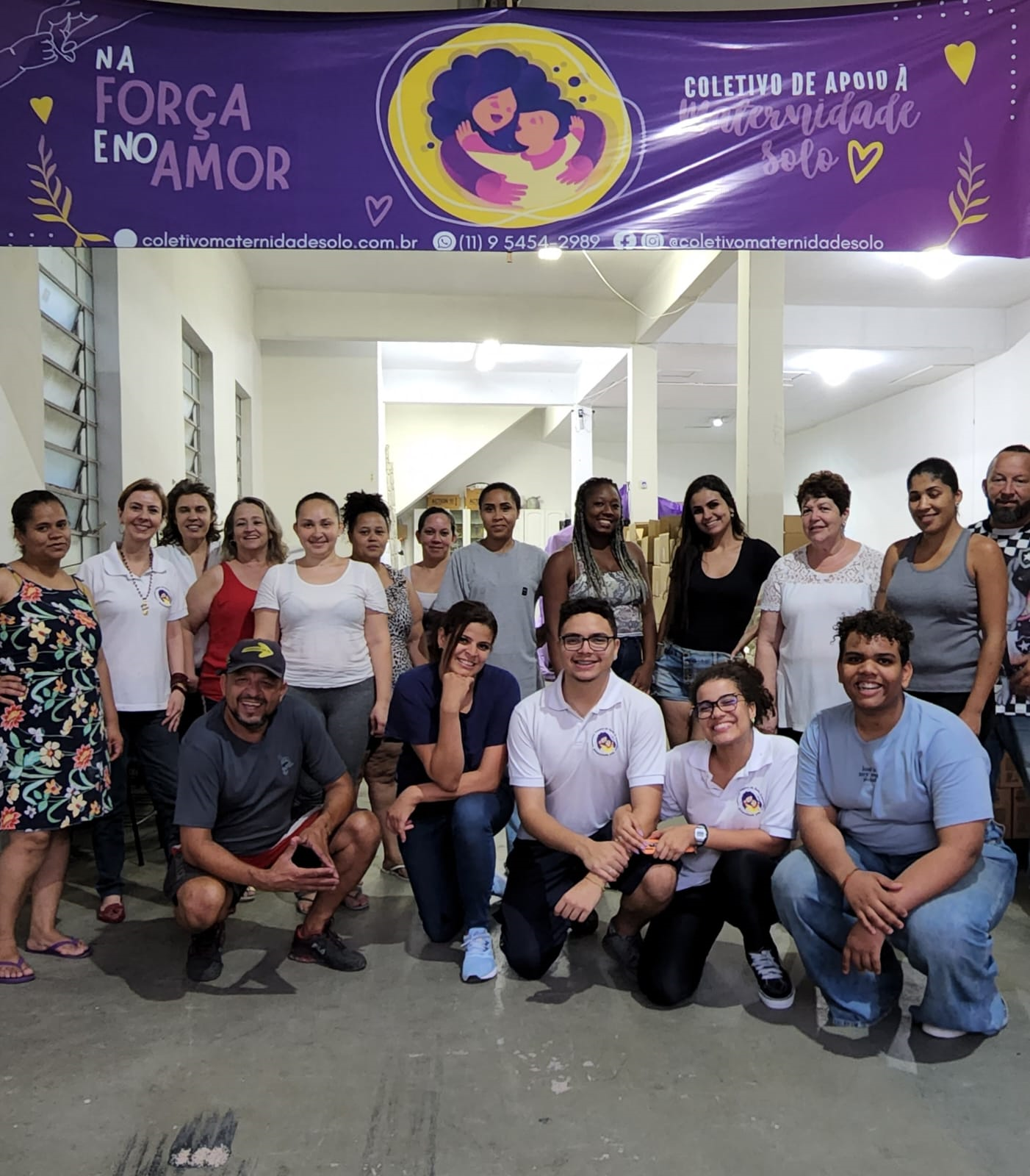 Diretora Presidente: 			Thais Cassapian Diretora Administrativa:		Yeda Braz I – Destaque do mês: reforço escolar gratuitoO mês de setembro trouxe a primavera – e, junto com o estação das flores, o Coletivo viu florescer seu mais novo projeto: o reforço escolar.A partir de agora, oferecemos gratuitamente curso de reforço para crianças entre 7 e 10 anos de idade – cujas mães não precisam ser necessariamente assistidas por outros programas do Coletivo.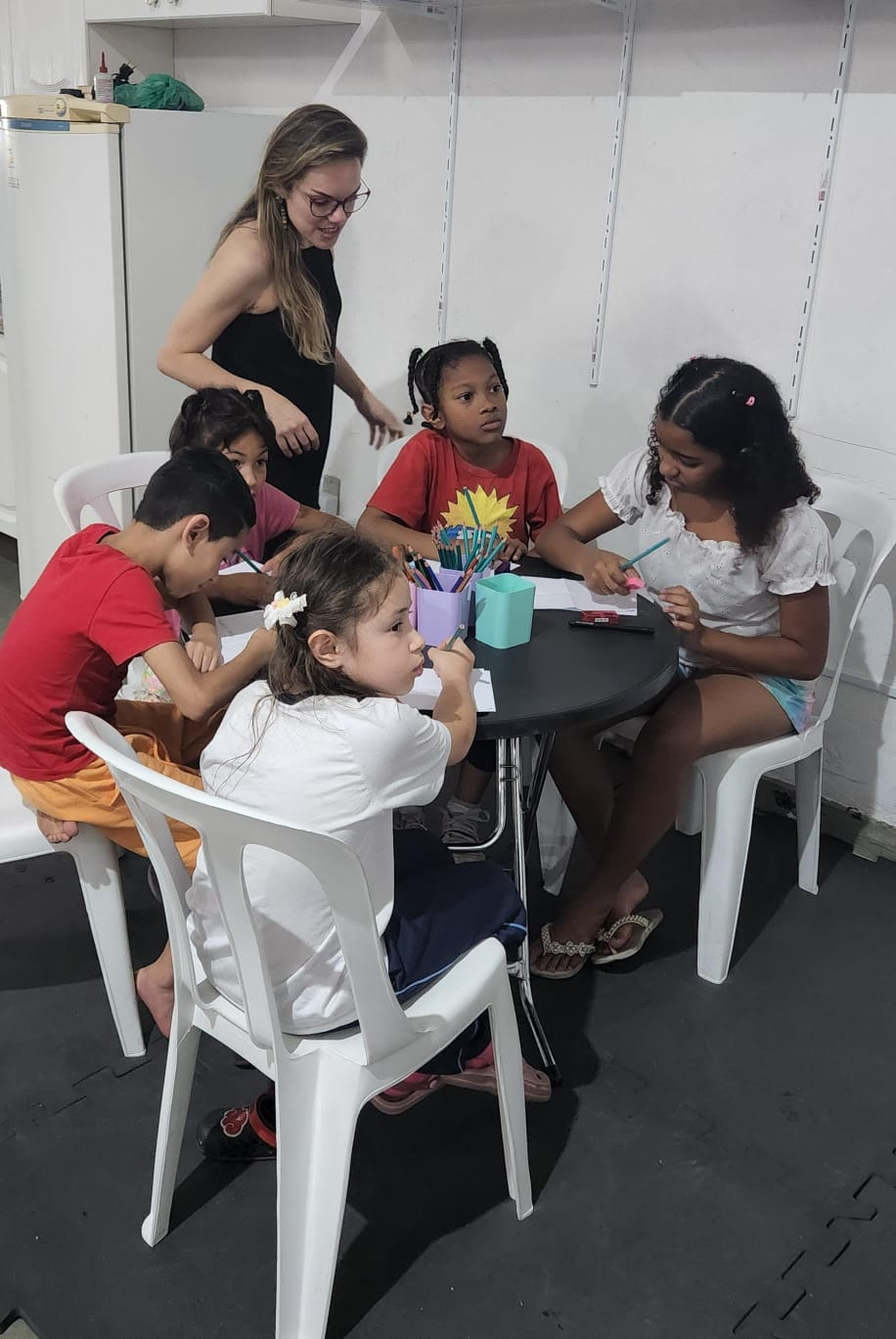 Iniciamos nossa primeira turma com seis crianças – mas, em breve, contamos que poderemos fazer muito mais!O Coletivo, aliás, continua pujante nas suas outras atividades: distribuímos, como de hábito, nossos kits de higiene, vestuário e de alimentação a mais de 200 famílias lideradas por mães solo, impactando, só sob o aspecto da segurança alimentar, a vida de mais de 750 pessoas (200 mulheres e 550 bebês e crianças).Isso sem falar do dia da nossa tradicional roda de conversa, em que as mulheres, além de trocarem entre si experiências de vida, sempre de modo acolhedor e respeitoso, podem trazer as crianças para lanchar e brincar!II – O que fizemos: dentre outras atividades, distribuição de mais de 3 toneladas de alimentos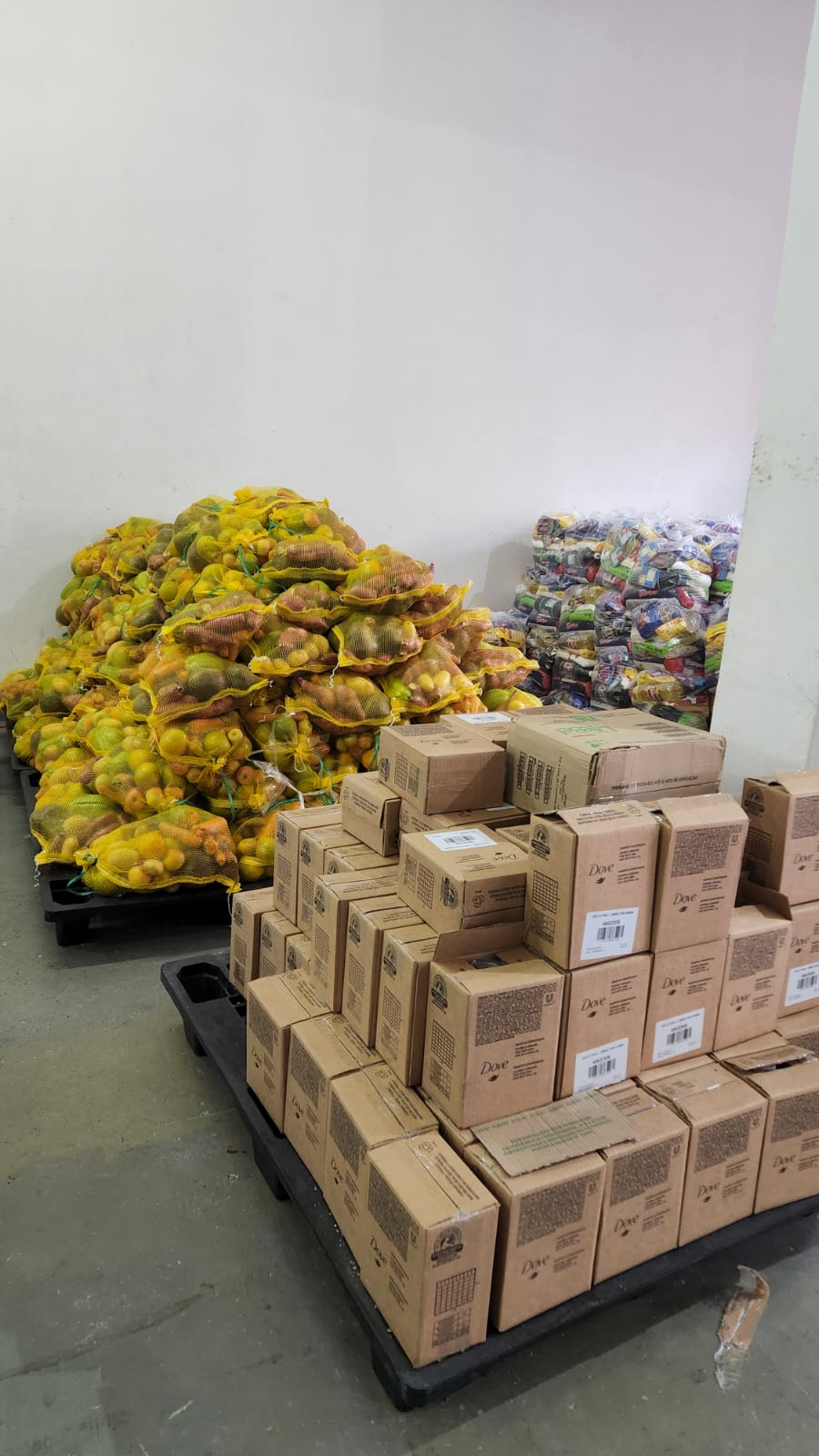 1 – Kits de alimentação (210)Por família:						Total:5 quilos de arroz					mais de 1 tonelada de arroz	1 quilo de feijão					210 quilos de feijão1 quilo de açúcar					210 quilos de açúcar1 litro de óleo					210 litros de óleo500 g de macarrão tipo espaguete 	105 kg de macarrão tipo espaguete500 g de macarrão tipo parafuso 	105 kg de macarrão tipo parafuso1 quilo de farinha de trigo				210 quilos de farinha de trigo2 sachês de molho de tomate			420 sachês de molho de tomate500 g de milho para pipoca 			105 kg de milho de pipoca500 g de achocolatado 				105 kg de achocolatado500 g de flocão de milho 				105 kg de flocão de milho2 sachês de suco em pó 				420 sachês de suco em pó2 caixas de gelatina em pó			420 caixas de gelatina em pó 2 litros de refrigerante				420 litros de refrigerante250 g de sal						52,5 kg de sal1 pacote de goiabada				210 pacotes de goiabada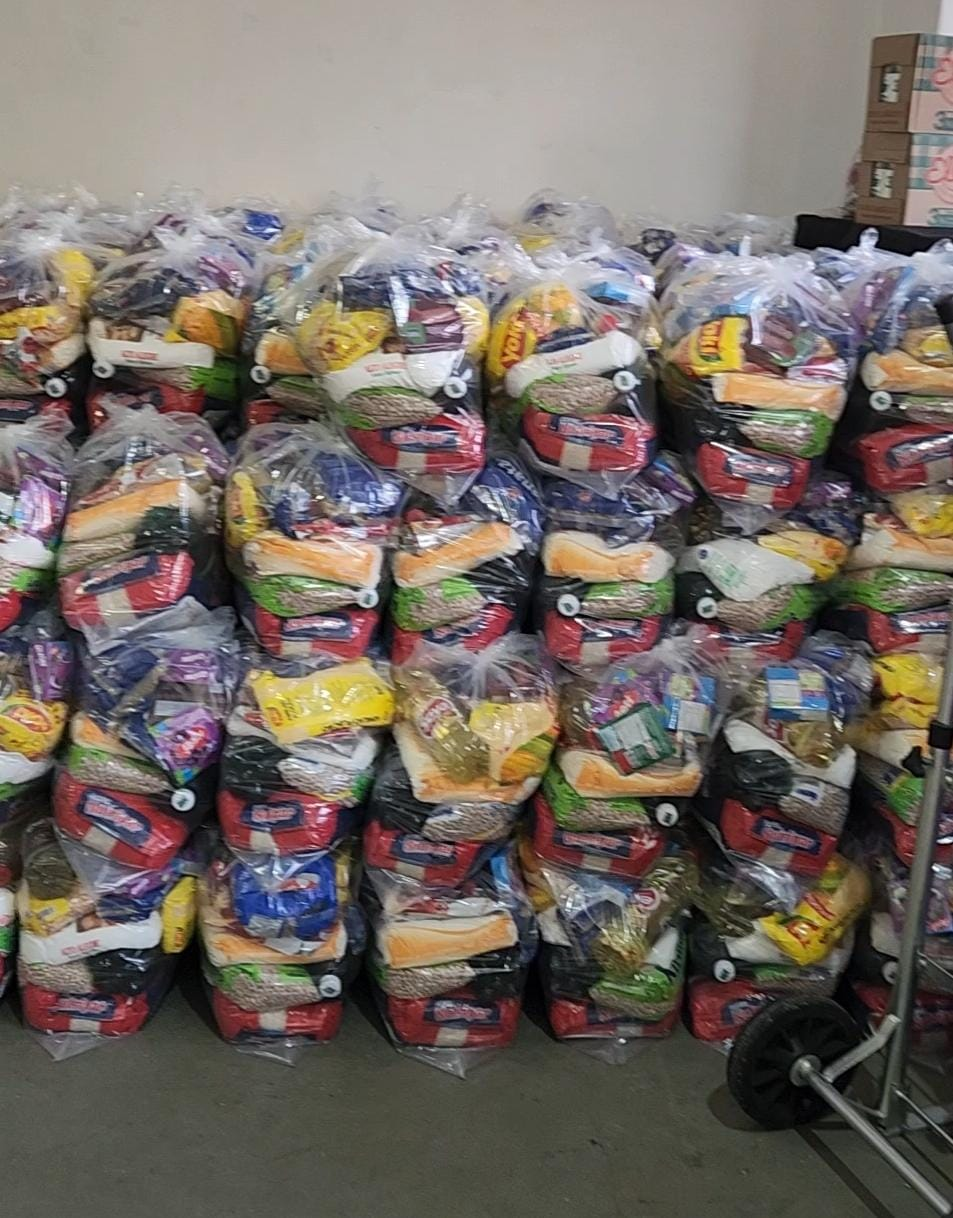 2 – Kit hortifrutiPor família:						Total:10 bananas 						2.100 bananas1 kg de laranja					210 kg de laranja 700 g de maçã					147 kg de maçã1 kg de batata doce 				210 kg de batata doce750 g de beterraba 					157,5 kg de beterraba900 g de cenoura 					189 kg de cenoura800 g de chuchu					168 kg de chuchu1,25 kg de batata 					262,5 kg de batata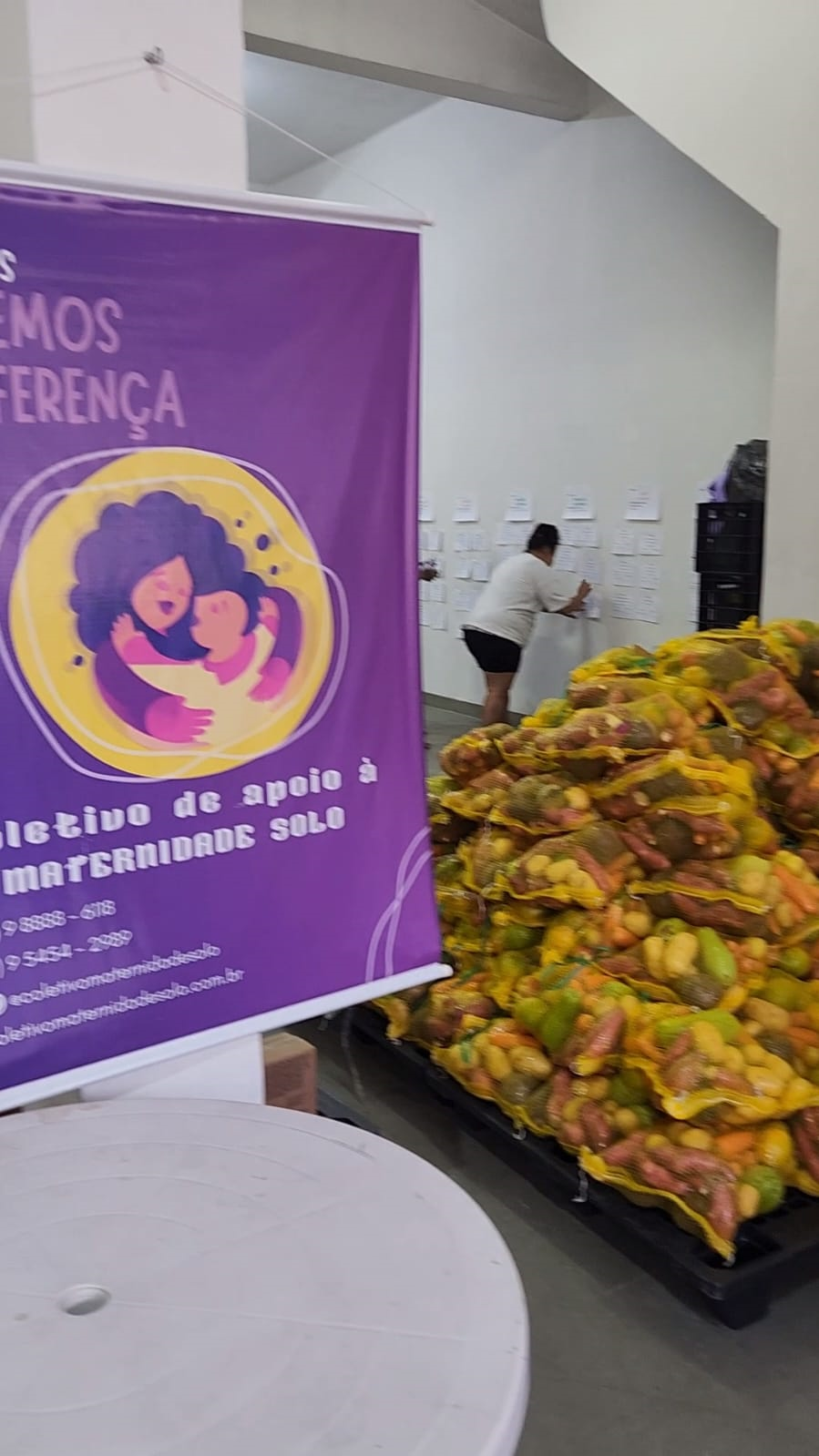 3 – Kit higieneIndividual:						Total:4 rolos de papel higiênico				840 rolos de papel higiênico1 shampoo						210 shampoos1 condicionador					210 condicionadores1 pasta de dentes					210 pastas de dentes3 sabonetes						630 sabonetes1 pacote de absorventes				210 pacotes de absorventesAs entregas às famílias assistidas transcorreram entre os dias 21 e 24 de setembro.A roda de conversa, da qual participaram 12 mulheres, acompanhadas de seus filhos, aconteceu no dia 16.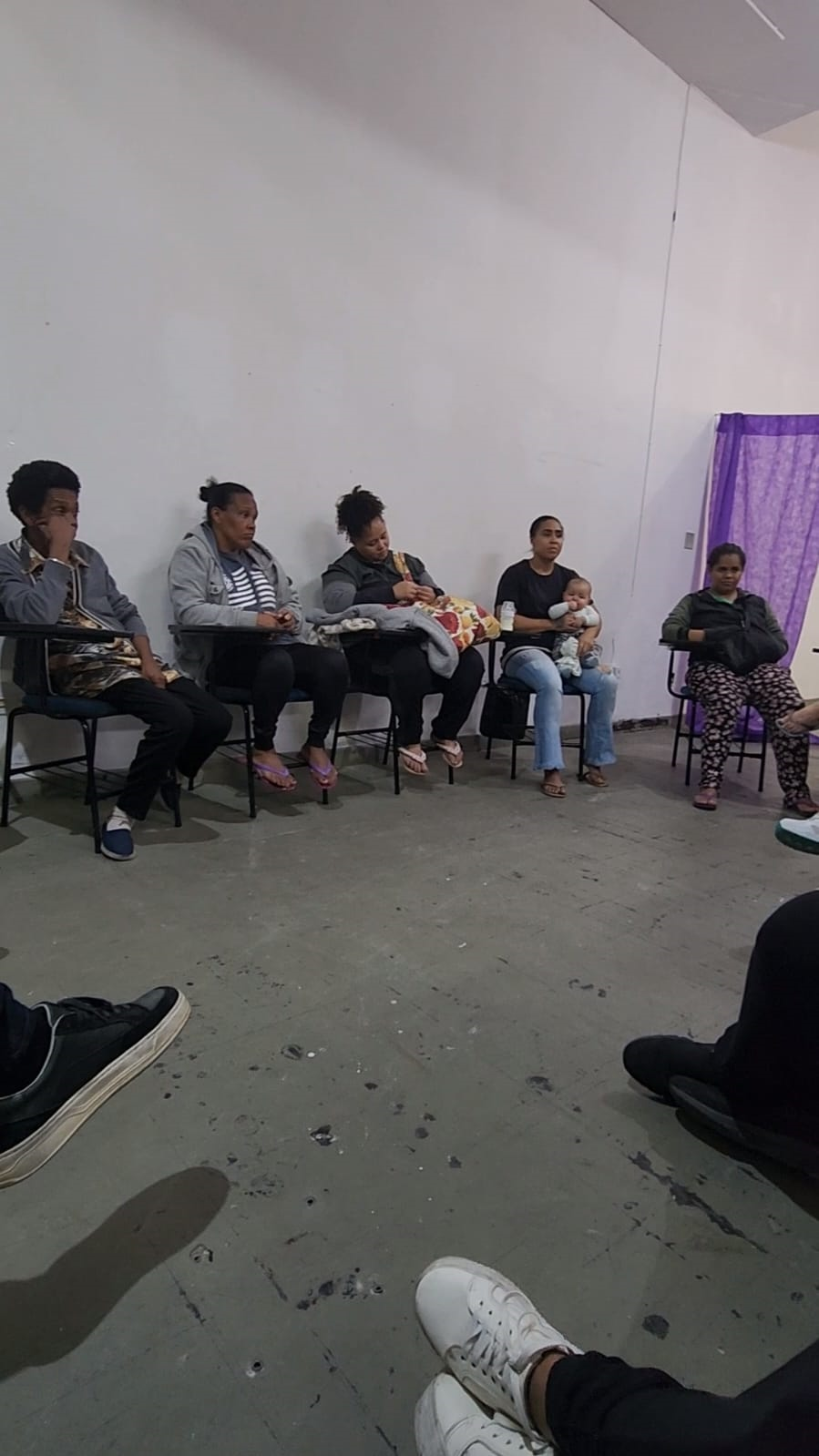 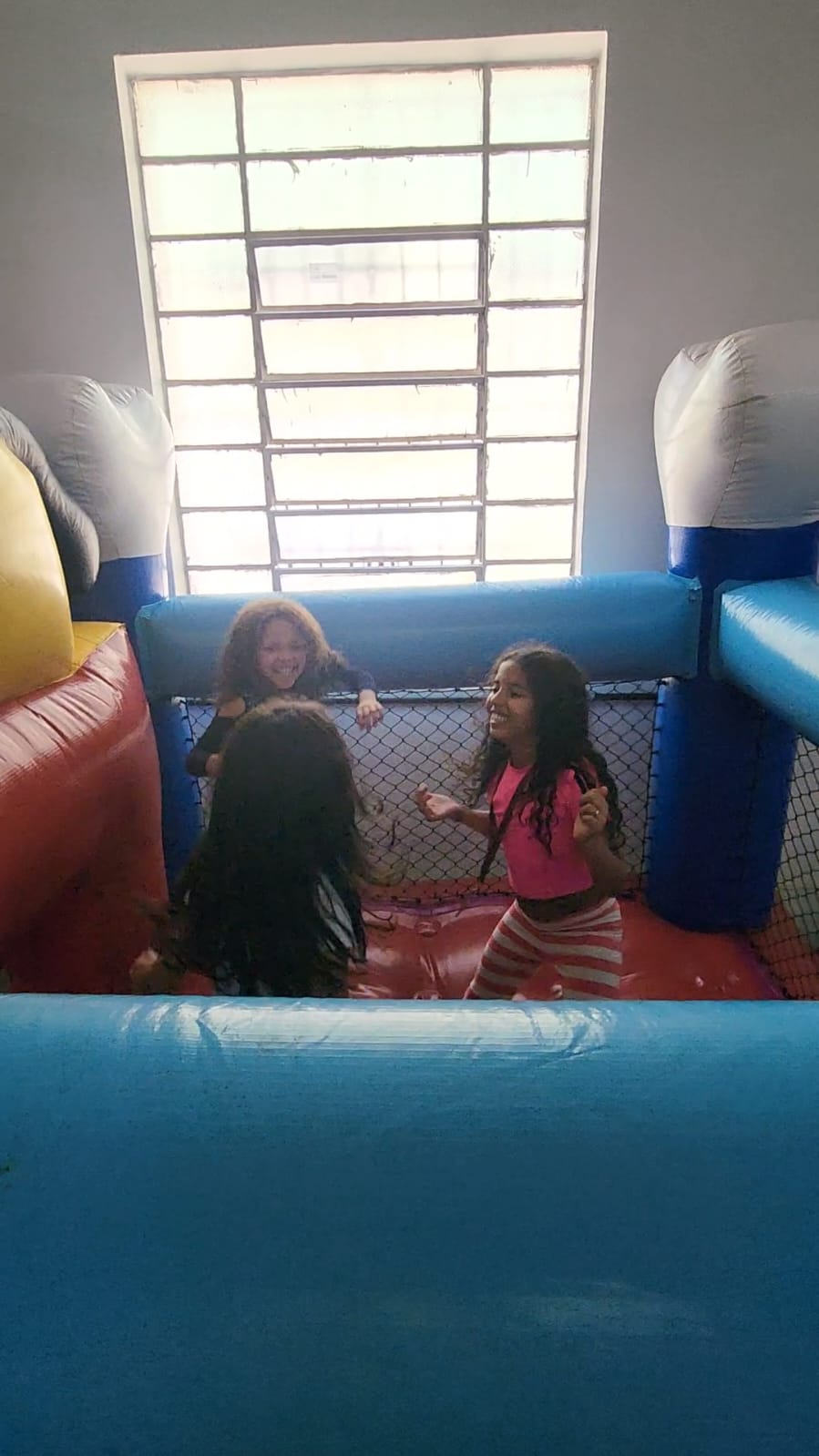 E a turma de reforço escolar, com seis crianças, como anteriormente dito, se iniciou em 18 de setembro.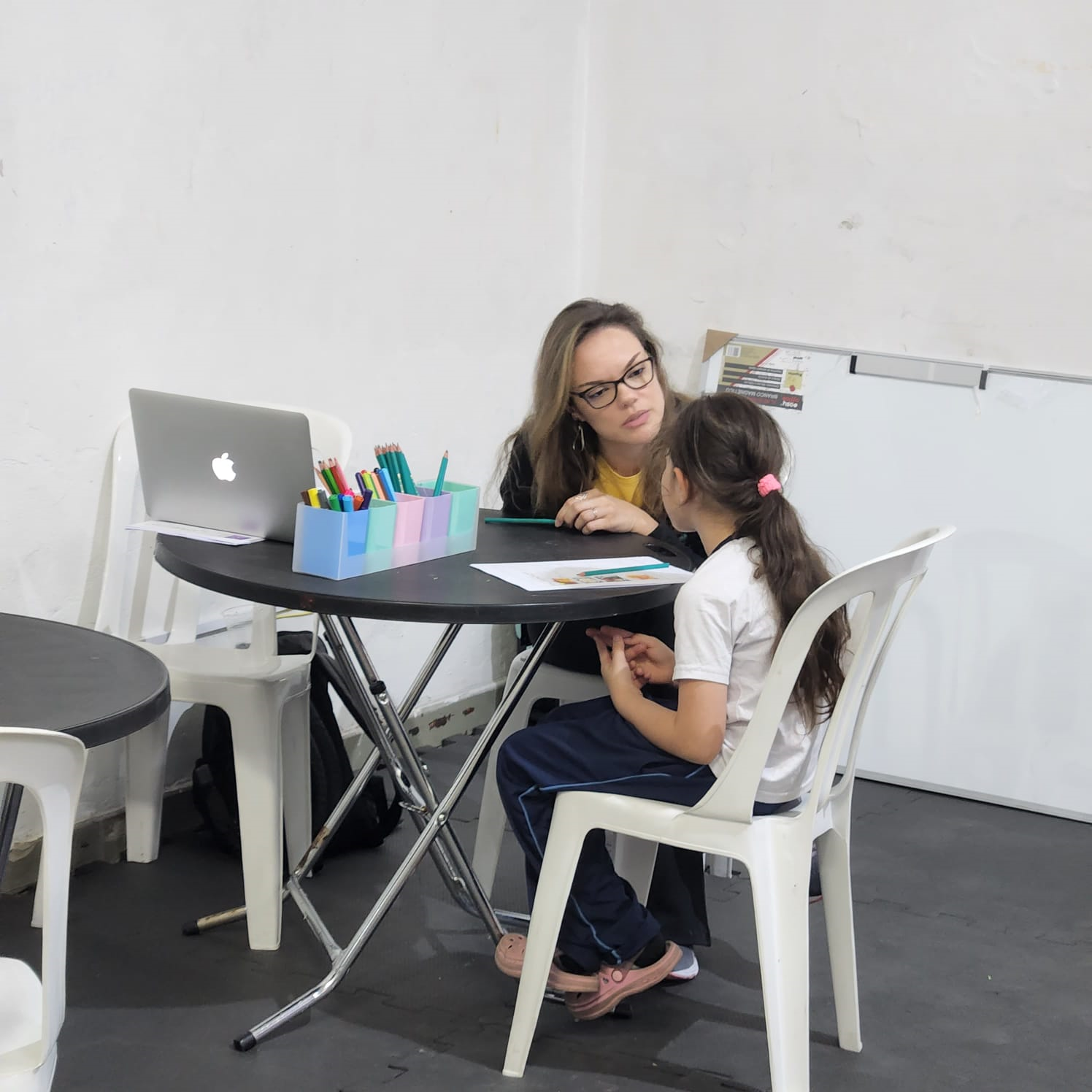 III – Encerramento: transformação de mais de 800 vidas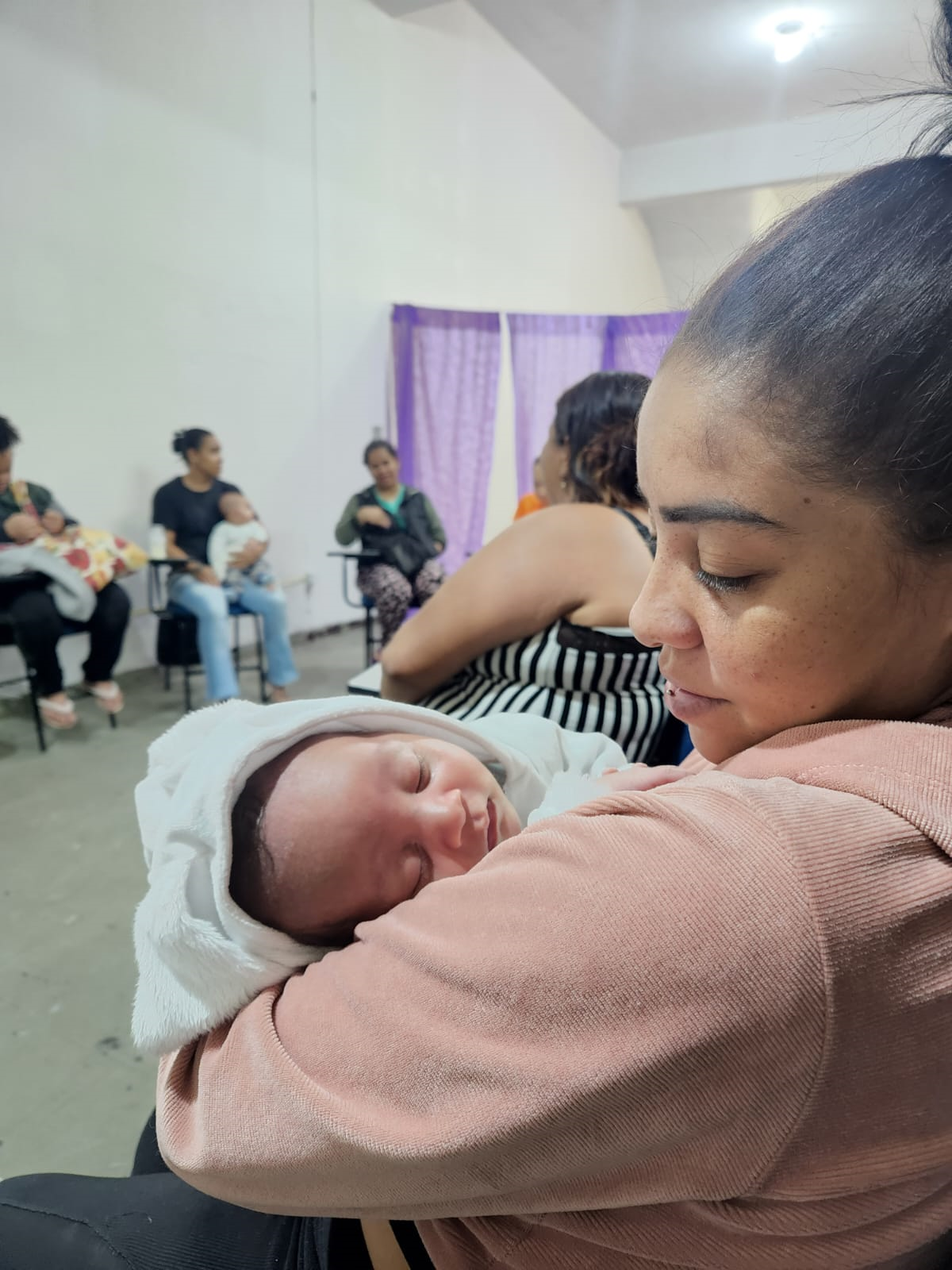 Para além das pessoas assistidas, lembremos dos nossos voluntários – pessoas que experimentam a alegria de servir e ajudar.Se considerarmos essas pessoas, corpo e alma do Coletivo, sabemos que transformamos a vida de mais de 800 pessoas.Nosso trabalho continua. A luta pelo bem não pode parar.Thaís Cassapian				Yeda Braz 